SECTION-AI. Choose the correct answer from the following:-                                                      5X1=51. In the given food chain, suppose the amount of energy at fourth trophic level is 5 kJ, what will be the energy available at the producer level?Grass           Grasshopper           Frog           Snake          Hawka)5kJ                  b)50kJ               c)500kJ                    d)5000kJ2. In the following group of materials, which group (s) contains only non-biodegradable items?i)wood,paper,leather                   ii)polythene,detergent,PVCiii)Plastic,detergent,grass           iv)Plastic,Bakelite,DDTa)iii                     b)iv                  c)i and iii                d)ii and iv3. The most appropriate definition of a natural resources is that is a substances/commodity that isa)present only on landb)a gift of nature which is very useful to mankindc)a man-made substance placed in natured)available only in the forest4. Expand the abbreviation GAP.a)Government Agency for Pollution Control.b)Gross Assimilation by Photosynthesisc)Ganga Action Pland)Government Agency for Animal Protection.5.Tehri dam is built over which of the following river?a)Kaveri                        b)Narmada                  c)Ganga                 d)MahanadiII. Fill in the blanks:-                                                                                                      5x1=56. The physical and biological world where we live in is called ………………….. 7…………………. Absorb UV rays and protect the earth.8. …………………..act as scavengers of environment.9…………………….. are termed as biodiversity hotspots.10……………………. is a greenhouse gas. III. Assertion-Reason:-                                                                                                 4x1/2=2The following questions consist of two statements - Assertion (A) and Reason(R). Answer these questions selecting the appropriate option given below:a)Both A and R are true and R is the correct explanation of A.b)Both A and R are true but R is not the correct explanation of A.c)A is true but R is falsed)A is false but R is true11. Assertion  :   Deforestation should be stopped or reduced to minimum.      Reason      :   Afforestation  damages the top soil and lead to desertification.12. Assertion  :   Dams cause discontentment among people.      Reason      :   Local people are alienated from their land without adequate compensation.13. Assertion  :   Man is a herbivore       Reason     : Omnivores eat both plant food and meat of animals14. Assertion  : Decomposers act as cleaning agents of the environment      Reason       : The decomposers recycle waste material in the hydrosphere.IV. True or False:-                                                                                      4x1/2=215. Forest , and ponds are natural ecosystem while gardens and fields are artificial ecosystem.16. Phytoplanktons  are secondary consumers.17. Coliform bacteria causes many diseases.18. Forest and wildlife are conserved to continue food chain.SECTION-BV. Very Short Answer:-                                                                                 5x1=5      19. What is a biodegradable substance?20. Name any two abiotic components of an environment.21. What is an ecosystem?22. What is incineration?23. Define biodiversity24. A person lives near a forest. Make a list of four items which he can get from the forest to meet his daily needs.25. Give one criticism about large dams.26. What are biodiversity hotspots?VI. Short Answer (any 7):-                                                                          7x3=2127. Management of forest and wild life resources is a very challenging task. Why? Give any two reasons.28. What are the causes of pollution of river Ganga?29. “Reuse is better than recycling of materials”. Give reason to justify this statement.30. What will be the direction of energy transfer in each of the following cases?a)Grasshopper is eaten by a frog.b)A deer feeds on grass.c)A deer is eaten by a lion.31. What are trophic levels? Give an example of a food chain and state the different trophic levels in it.32. How can you help in reducing the problem of waste disposing? Give any two methods.33. What is biological magnification? Will the level of this magnification be different at different levels of the ecosystem?34. Calculate the amount of energy available to tiger in the following food chain if plants have 30,000 J of energy available from the sun:             Plants         Deer          TigerSECTION-CVII. Long Answer   (any 5):-                                                                                         5x4=2035. How can you say an individual can contribute or make a difference to the management of            i)Forest and wildlife,    ii)Water resources , and          iii)Coal and Petroleum?36. Explain the role of forests in conserving the environment. How do the forests get depleted? State two consequences of deforestation on the environment?37. What is ozone and how does it affect any ecosystem?38. Why is damage to the ozone layer a cause for concern? What steps are being taken to limit this damage?39. What are the problems caused by the non-biodegradable wastes that we generate?40. a)What is sustainable development? Why is it necessary?      b)What is water harvesting ? List its four benefits.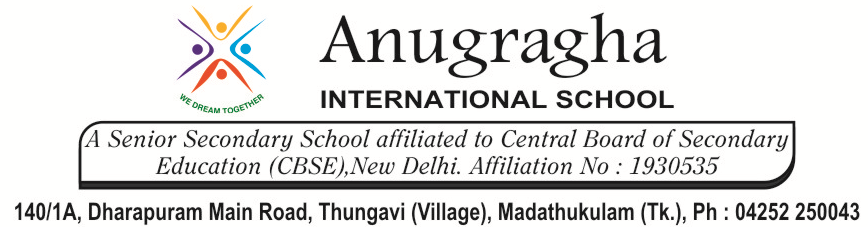 CLASS REVISION TEST-3SCIENCE - BiologyCLASS REVISION TEST-3SCIENCE - BiologyCLASS REVISION TEST-3SCIENCE - BiologyCLASS REVISION TEST-3SCIENCE - BiologyCLASS REVISION TEST-3SCIENCE - BiologyCLASS REVISION TEST-3SCIENCE - BiologyEX.NO AD.NOGRADE X-LACELEAFDATE 12/11/19MARKS60TIME2 Hrs